Группа № 2География (29.06.2020) – 2 занятие. Тема:  ГЕРМАНИЯ.      Задание № 1:  Дайте характеристику географического положения Германии в соответствии с данным планом: На каком материке находится.Океаны, моря, омывающие страну.Соседние государства.Положение по отношению к главным морским и сухопутным транспортным путям.Оценка географического положения страны для жизни и хозяйственной деятельности.Столица.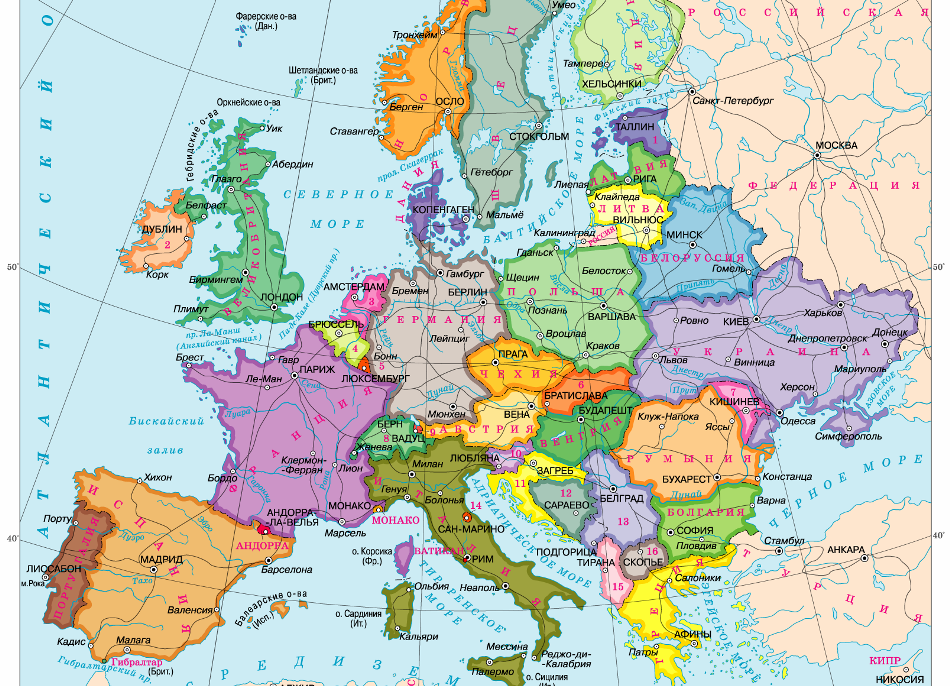 Задание № 2:  Ответьте на вопросы (используйте материалы Интернета и другие источники):Каковы причины экономического лидерства Германии? Какие отрасли и почему являются ведущими отраслями промышленности Германии?Самые крупные города Германии?Какие известные достопримечательности есть в Германии?СОВЕТУЮ  ПОСМОТРЕТЬ на ютюбе видеосюжеты о Германии:«Германия. Интересные факты о Германии».«Германия. Интересные факты о стране».«Как живут немцы в селе».___________________________________Выполненную работу направляйте на э/п     atlant.1001@yandex.ru